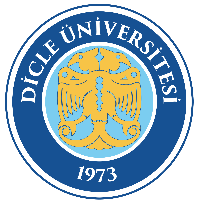   PERSONEL DAİRE BAŞKANLIĞI    AKADEMİK DOLU KADROLARIN BOŞ KADROLARDA UYGUN DERECE      BULUNMASI HALİNDE YÖK UYGUNLUĞU      İLE DERECE DEĞİŞİKLİĞİ İŞLEMLERİDoküman Kodu: PDB-İA-031  PERSONEL DAİRE BAŞKANLIĞI    AKADEMİK DOLU KADROLARIN BOŞ KADROLARDA UYGUN DERECE      BULUNMASI HALİNDE YÖK UYGUNLUĞU      İLE DERECE DEĞİŞİKLİĞİ İŞLEMLERİYürürlük Tarihi: 24.08.2022  PERSONEL DAİRE BAŞKANLIĞI    AKADEMİK DOLU KADROLARIN BOŞ KADROLARDA UYGUN DERECE      BULUNMASI HALİNDE YÖK UYGUNLUĞU      İLE DERECE DEĞİŞİKLİĞİ İŞLEMLERİRevizyon Tarihi/No:00/00